Irinyi János Református Oktatási Központ -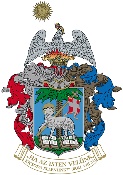 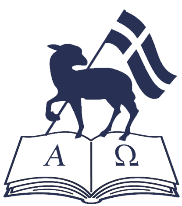 		Óvoda, Általános Iskola, Technikum,Szakgimnázium és Diákotthon	3700 Kazincbarcika, Lini István tér 1-2.	E-mail: titkar@irinyi-ref.hu	Tel: (06-48) 311-422;	Fax: (06-48) 311-763JELENTKEZÉSI LAPfelnőttoktatás (esti munkarend)keretében induló szakképzésre érettségizettek számára a 2022/2023. tanévre (a jelentkezési lapot nyomtatott nagybetűkkel kérjük kitölteni)Név:....................................................................................születési név:...................................................................Születési hely, idő:......................................................................................................................................................Anyja születési neve:...................................................................................................................................................Állandó lakcím:...........................................................................................................................................................Tartózkodási hely (ha van):.........................................................................................................................................Tanulói azonosító szám:................................................................TAJ szám:.............................................................Személyi igazolvány szám:..........................................................Adóazonosító:……………………………………Telefonszám:.....................................................e-mail cím:…………………………………………………………Munkahely:…………………………………………………………………………………………………………..Az Irinyi János Református Oktatási Központ - Óvoda, Általános Iskola, Technikum, Szakgimnázium és Diákotthon a 2022/2023-as tanévben a 13. szakképző évfolyamra az alábbi szakmában iskoláz be. A képzési idő 2 tanév.Esti tagozat:vegyész technikus (5 0711 24 08)Alulírott tudomásul veszem, hogy az intézménybe történő felvételem esetén a Magyarországi Református Egyház Közoktatási Törvénye 40.§ és 41.§ rám vonatkozó előírásait betartom.40.§ A tanuló joga, hogy a krisztusi szeretet jegyében személyére szóló, színvonalas szellemi lelki-testi gondozást kapjon, emberi méltóságát és személyiségi jogait tiszteletben tartsák.41.§ A tanuló kötelessége, hogy tiszteletben tartsa egyháza, hazája és iskolája törvényeit, hagyományait, ünnepeit, és mindenkor azokhoz méltóan viselkedjék; szorgalmasan tanuljon; rendszeresen részt vegyen az iskolai és a gyülekezeti istentiszteleti alkalmakon; óvja környezetét; tiszteletet, megbecsülést és felelősségérzetet tanúsítson egyháza, nemzete és hazája, szülei, nevelői, iskolatársai és az iskola valamennyi dolgozója iránt.Kazincbarcika, …………………..	.................................................................................	a jelentkező aláírásaJelentkezési lap leadása személyesen, postai úton vagy e-mailban: 2022. augusztus 09-ig.Csatolandó dokumentumok:		- érettségi bizonyítvány fénymásolata,
- önéletrajz.
Vegyész technikus képzés esetén az egészségügyi alkalmassági vizsgálathoz az alábbi laborok elvégeztetése ajánlott:Sebi; Dir.bil; GOT; GPT; ALP; GGT; teljes vérkép; Se Vas; TVKK; vércukor; vizelet ált. + ül.!+ szemészeti lelet - látásélesség - színlátás vizsgálat.